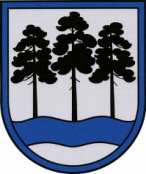 OGRES  NOVADA  PAŠVALDĪBAReģ.Nr.90000024455, Brīvības iela 33, Ogre, Ogres nov., LV-5001tālrunis 65071160, fakss 65071161, e-pasts: ogredome@ogresnovads.lv, www.ogresnovads.lv PAŠVALDĪBAS  DOMES  SĒDES  PROTOKOLA  IZRAKSTS42.§Par Reģionālā biznesa inkubatora konsultatīvās komisijas izveidi Ar Ogres novada pašvaldības domes 20.02.2020. sēdes lēmuma (protokols Nr.3; 15.§) grozījumiemAr Ogres novada pašvaldības domes 06.11.2020. ārkārtas sēdes lēmuma (protokols Nr.23; 3.§) grozījumuAr Ogres novada pašvaldības domes 29.06.2023. ārkārtas sēdes lēmuma (protokols Nr.10;3.) grozījumiem	2016.gada 9.jūnijā Ogres novada pašvaldība noslēdza Sadarbības līgumu Nr.BIZN-SP-2016/7 (turpmāk – Līgums) ar Latvijas Investīciju un attīstības aģentūru (turpmāk – LIAA) par darbības programmas “Izaugsme un nodarbinātība” 3.1.1.specifiskā atbalsta mērķa “Sekmēt MVK izveidi un attīstību, īpaši apstrādes rūpniecībā un RIS3 prioritārajās nozarēs” 3.1.1.6.pasākuma “Reģionālie biznesa inkubatori un radošo industriju inkubators” īstenošanu. Līguma 4.1.4.apakšpunkts paredz izveidot Reģionālā biznesa inkubatora konsultatīvo komisiju. Pamatojoties uz iepriekš minēto, kā arī likuma „Par pašvaldībām” 61.pantu,balsojot: PAR – 16 (E.Helmanis, J.Iklāvs, D.Širovs, A.Purviņa, M.Siliņš, Dz.Mozule, J.Laptevs, E.Bartkevičs, E.Strazdiņa, S.Kirhnere, I.Vecziediņa, A.Mangulis, M.Leja, Dz.Žindiga, G.Sīviņš, J.Latišs) balsis, PRET - nav, ATTURAS – nav,Ogres novada pašvaldības dome NOLEMJ:Izveidot Reģionālā biznesa inkubatora (turpmāk – Inkubators) konsultatīvo komisiju (turpmāk – Komisija) ar mērķi – ieteikt LIAA komersantus to uzņemšanai un izslēgšanai no Inkubatora.Noteikt šādus Komisijas uzdevumus: vienu reizi kalendārā gada ceturksnī izskatīt komersantu iesniegumus to uzņemšanai Inkubatorā; izstrādāt kritērijus un kārtību komersantu uzņemšanai un izslēgšanai no Inkubatora; izskatīt komersantu un/vai Inkubatora vecākā projektu vadītāja un/vai Komisijas locekļu iesniegumus par komersantu izslēgšanu no Inkubatora; izstrādāt un ieteikt komersantam sasniedzamo mērķi vienam gadam; pēc četriem kalendārā gada ceturkšņiem sniegt komersanta novērtējumu par mērķu izpildi.Iekļaut Komisijas sastāvā:Komisijas priekšsēdētājs - Egils Helmanis, Ogres novada pašvaldības domes priekšsēdētājs; Komisijas locekļi:Baiba Liepiņa, Ogres tehnikuma direktores vietniece kvalitātes, attīstības un tālākizglītības jomā;Mārtiņš Vāns, Ogres novada uzņēmēju biedrības valdes priekšsēdētājs;(Ogres novada pašvaldības domes 29.06.2023. ārkārtas sēdes lēmuma (protokols Nr.10;3.) redakcijā.)Juris Vaskāns, eksperts finanšu resursu pārvaldīšanā un administrēšanā, risku vadībā un riska kapitāla instrumentu administrēšanā;(Ogres novada pašvaldības domes 20.02.2020. sēdes lēmuma (protokols Nr.3; 15.§) redakcijā.)Artūrs Mangulis, Ogres novada pašvaldības Reģionālās attīstības jautājumu komitejas priekšsēdētājs;(Ogres novada pašvaldības domes 29.06.2023. ārkārtas sēdes lēmuma (protokols Nr.10;3.) redakcijā.)Gints Sīviņš, Ogres novada pašvaldības domes priekšsēdētāja vietnieks;Aija Romanovska, Ogres novada pašvaldības centrālās administrācijas “Ogres novada pašvaldība” Attīstības un plānošanas nodaļas vadītāja.(Ogres novada pašvaldības domes 29.06.2023. ārkārtas sēdes lēmuma (protokols Nr.10;3.) redakcijā.)Mārīte Pole, reģionālā biznesa un tūrisma attīstības biedrības “Jēkabpils rezidence” pārstāve.(Ogres novada pašvaldības domes 06.11.2020. ārkārtas sēdes lēmuma (protokols Nr.23; 3.§) redakcijā.)3.1 Prombūtnes gadījumos Komisijas locekļiem ir tiesības pilnvarot darbam Komisijā citu kompetentu personu. Par citas kompetentas personas pilnvarošanu Komisijas loceklis ne vēlāk kā divas dienas pirms Komisijas sēdes informē Komisijas locekli, kas pilda Komisijas sekretāra pienākumus, kā arī pilnvaroto personu. Pilnvarotajai personai Komisijas sēdē ir tādas pašas tiesības un pienākumi kā pilnvarojumu devušajam Komisijas loceklim, t.sk., balsošanas tiesības. Pirms Komisijas sēdes pilnvarotā persona paraksta LIAA sagatavotu Objektivitātes un informācijas neizpaušanas apliecinājumu.”(Ogres novada pašvaldības domes 20.02.2020. sēdes lēmuma (protokols Nr.3; 15.§) redakcijā.)Uzaicināt Komisijas sēdēs novērotāja statusā Inkubatora vecāko projektu vadītāju un LIAA pārstāvi.Ar šī lēmuma spēkā stāšanos spēku zaudē Ogres novada pašvaldības domes 2016.gada 3.novembra lēmums „Par Reģionālā biznesa inkubatora konsultatīvās komisijas izveidi” (protokols Nr.17; 3.§).Kontroli par lēmuma izpildi uzdot pašvaldības izpilddirektoram.(Sēdes vadītāja,domes priekšsēdētāja E.Helmaņa paraksts)Lēmums stājas spēkā 2017.gada 21.jūlijāOgrē, Brīvības ielā 33Nr.72017.gada 20.jūlijā